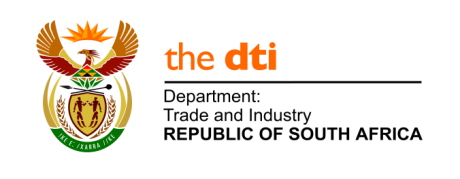 THE NATIONAL ASSEMBLYQUESTION FOR WRITTEN REPLY3922.	Mr D W Macpherson (DA) to ask the Minister of Trade and Industry:(a) How many overseas trips did a certain person (Mr Asogan Moodley)  of the National Regulator for Compulsory Specifications take since 1 January 2015, (b) what were the (i) dates, (ii) destinations and (iii) reasons of each specified trip and (c) what was the (i) cost of each specified trip and (ii) class of travel of each specified trip?				EntityPerson in question(a)(b)(b)(i)(b)(ii)(b)(iii)(c)(i)(c)(ii)National Regulator for Compulsory Specifications (NRCS)Mr Asogan MoodleyNone Not Applicable Not Applicable Not Applicable Not Applicable Not Applicable Not Applicable 